                                 CURRICULUMVITAE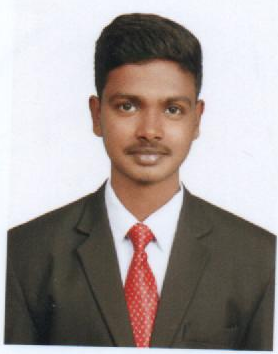 GowthamEmail: gowtham.388318@2freemail.com  OBJECTIVE:       To work in an exciting and creative position where there is an opportunity to gain a wealth of knowledge, insight and experience to undertake challenging position by acquiring skills through continuous learning and determination.EDUCATIONAL QUALIFICATIONSOFTWARE SKILLS:Ms officeIDS softwareWINHMS softwareNUECIFERA software AREA OF INTEREST:Finance departmentFront office departmentWORK EXPERIENCE :Worked as a NIGHT AUDITOR in Lotus desaru beach resort and spa, MALAYSIA.TRAINING EXPERIENCE:Trained  as HOUSEKEEPER in Fortunepark galaxy ,vapi ,GUJARAT– Nov-21-2015 to Jan-10-2016(50 days)Trained as FRONT OFFICE ASSISTANT in Goldraysarovarportico,salem,TAMILNADU-June 2016 to July 2016(2 months)Trained as FRONT OFFICE ASSISTANT & F&B  WAITERin Hotel Svatma,Thanjavur,TAMILNADU-Nov-30-2016 to March-30-2017 (4 months)PART TIME WORK EXPERIENCE :Worked as a GUEST SERVICE AGENT in Hotel Raks, Thanjavur, TAMILNADU.Worked as a WAITER in Hotel Yahappa, Thanjavur, TAMILNADU.PERSONAL DETAILS: Nationality                                : Indian Gender                                       :Male Marital status                          : Single Languages known                   : Tamil,English Hobbies                                 : Drawing,reading books, playing gamesStrength                                    : HardWorking,punctuality,fast writingCOURSEINSTITUTIONBOARD/UNIVERSITYYEAR OF 
COMPLETIONAGGREGATE(%)DHMCT & B.SC(HM)Bharath institute of catering technology & hotel managementDepartment of technical education (DOTE)JUN2015 to MAY201886%HSCKalyanasundaram higher secondary school,ThanjavurState boardJUN2014 to MAR201576%SSLCKalyanasundaram higher secondary school,Thanjavur.State boardJUN2012 to MAR201384%